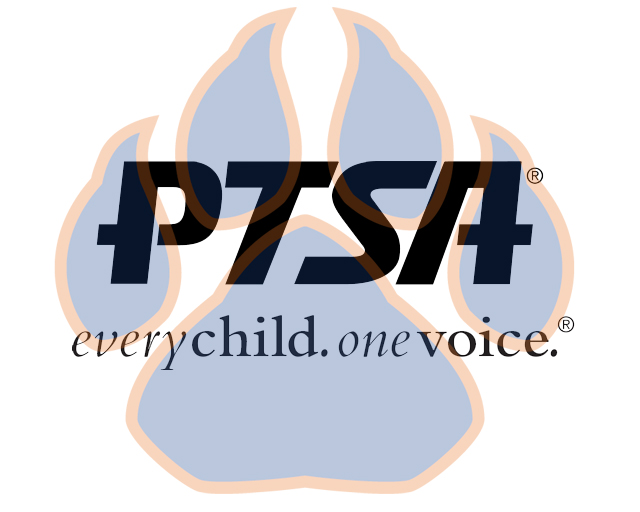 Upcoming Dates:11/9- Board Meeting11/18- 2nd General Membership Meeting @ 4:45PM12/14- Board MeetingAgenda ItemPresenterAction Taken/Needed/NotesWelcome, Call to Order, and Intros/Roll CallElizabeth Trebelhorn, President &Cathy Lindsey, SecretaryCall to OrderRoll CallVerify Quorum PresentMeeting Minutes from 9.14.20 Review and Approval*Elizabeth Trebelhorn, PresidentMotion to Approve*Treasurers Report & BudgetElizabeth Trebelhorn, PresidentStanding RulesTeacher/Staff RepresentativeVice President UpdatesRobin Winkfield,  VP MembershipJay Kirkman, VP Ways and MeansNatalee’ Cleveland, VP CommunicationsCrystal Hardy, VP ProgramsCommittee Chair UpdatesElizabeth Trebelhorn, PresidentPrincipal ReportSam Sams, SSS Principal/ Sara Taylor, SSS Assistant Principal	Upcoming EventsElizabeth Trebelhorn, PresidentPumpkin Decorating ContestOthersOther Related Updates (SBDM, FIBOE, etc)All MembersClosing, Comments, QuestionsElizabeth Trebelhorn, PresidentMotion to Approve*